IT プロジェクトの説明 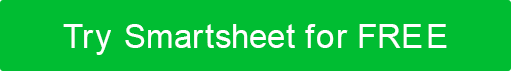 以下に、各利害関係者の名前、役職、電話番号、および電子メール アドレスを入力します。その他の利害関係者プロジェクト概要目的・目標仮定成功の尺度リスク要因接近内容 業務  プロジェクトの影響を受ける機能/プロセス  他のサービス、プロジェクト、システムとの相互依存関係/交換/統合タイムライン/マイルストーン概要プロジェクトコストとリソースの見積もり概要プロジェクトタイトルプロジェクトタイトルプロジェクトタイトルプロジェクトタイトル投稿者提出先送信日プロジェクト開始日プロジェクトスポンサー プロジェクトのコミッションデリバリとチャンピオンプロジェクト。ビジョンと方向性を提供します。責任を受け入れる資金調達スポンサー必要な予算を得る人・部署プロジェクトオーナープロジェクトの必要性を確認し、目標を検証します。仕様、監視、全体的な配信を提供提案ファシリテーター提案書作成支援名前役割電話電子メールスコープ内範囲外危ういスコープ内範囲外危ういマイルストーン報告締切ニーズ/投資費用人員配置 - 技術人員配置 - 機能相談トレーニング/ドキュメントハードウェアソフトウェア推定総コスト免責事項Web サイトで Smartsheet が提供する記事、テンプレート、または情報は、参照のみを目的としています。当社は、情報を最新かつ正確に保つよう努めていますが、本ウェブサイトまたは本ウェブサイトに含まれる情報、記事、テンプレート、または関連グラフィックに関する完全性、正確性、信頼性、適合性、または可用性について、明示的または黙示的を問わず、いかなる種類の表明または保証も行いません。したがって、お客様がそのような情報に依拠する行為は、お客様ご自身の責任において厳格に行われるものとします。